Confidentiality StatementThis document is confidential and intended solely for the internal use of [Organization Name]'s employees and authorized individuals. Unauthorized distribution, copying, or disclosure of this document, or any information contained herein, is strictly prohibited and may lead to disciplinary actions.DisclaimerThis Security Awareness Policy is subject to revisions and updates to adapt to evolving cybersecurity threats, regulatory requirements, and industry best practices. It is the responsibility of all employees and stakeholders to stay informed of these changes.OverviewThe Security Awareness Policy outlines [Organization Name]'s commitment to ensuring that all employees and contractors are informed, vigilant, and equipped with the knowledge to protect the organization’s information assets against cyber threats.PurposeTo establish a comprehensive security awareness training program aimed at reducing risk and enhancing the security posture of [Organization Name] by educating its workforce on cybersecurity principles, practices, and response strategies.ScopeThis policy applies to all employees, contractors, and third-party service providers of [Organization Name] with access to organizational information systems and data.PolicyMandatory TrainingAll users must complete the mandatory security awareness training upon induction and participate in annual refresher courses.Users will be included in periodic phishing simulation campaigns to assess and enhance their ability to identify and respond to phishing attempts.The training program will cover topics such as password security, data protection, recognizing and reporting potential security threats, and understanding the legal and regulatory obligations regarding information security.Continuous LearningUsers are encouraged to engage in continuous learning and stay informed about emerging cybersecurity threats and trends through newsletters, webinars, and other resources provided by [Organization Name].Policy ComplianceCompliance Measurement The effectiveness of the Security Awareness Policy will be measured through training completion rates, phishing campaign results, and the frequency and severity of security incidents.Exceptions Any exceptions to this policy must be submitted in writing with a business justification and approved by the IT Security Department or relevant authority within the organization.Non-ComplianceViolations of this policy may result in disciplinary action, up to and including termination of access, employment, legal action, and financial liabilities.Related Standards, Policies, and ProcessesAcceptable Use PolicyIdentity and Access Management PolicyRemote Access PolicyData Protection PolicyData Backup PolicyRevision HistoryThis policy will be reviewed and updated annually or as needed to reflect changes in technology, legal requirements, and organizational priorities. The revision history will be documented here, including the date of the revision, a brief description of the changes, and the version number.Date of ChangeResponsibleSummary of ChangeVersionJanuary 2024Information Security ManagerBuilding the first draft1.0January 2024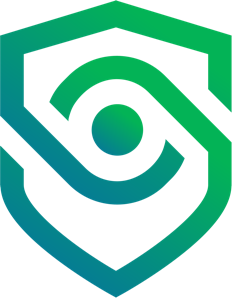 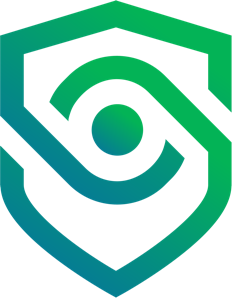 